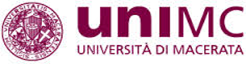 Bando “Sostegno alla progettazione europea”MODELLO PER DESCRIZIONE DELL’IDEA PROGETTUALEMax 2 pages – Be schematic: wherever possible use bullet pointsYou can write in English or ItalianCall reference:Call deadline:Link to the call:Funding programme:Project title/ACRONYM:Background:Objectives:Expected outputs/results:Expected impact:Project coordinator:Project partners:Project Budget: